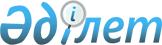 О внесении изменений и дополнения в решение Качирского районного маслихата (X сессия, V созыв) от 20 декабря 2012 года N 1/10 "О бюджете Качирского района на 2013 - 2015 годы"Решение маслихата Качирского района Павлодарской области от 17 июня 2013 года N 1/14. Зарегистрировано Департаментом юстиции Павлодарской области 04 июля 2013 года N 3564      Примечание РЦПИ.

      В тексте документа сохранена пунктуация и орфография оригинала.

      В соответствии с подпунктом 4) пункта 2 статьи 106 Бюджетного кодекса Республики Казахстан от 4 декабря 2008 года, с подпунктом 1) пункта 1 статьи 6 Закона Республики Казахстан "О местном государственном управлении и самоуправлении в Республике Казахстан" от 23 января 2001 года, решением сессии областного маслихата (XVIII сессия, V созыв) от 31 мая 2013 года N 161/18 "О внесении изменений и дополнения в решение областного маслихата (XVIII сессия, V созыв) от 6 декабря 2012 года N 116/11 "Об областном бюджете на 2013 - 2015 годы" Качирский районный маслихат РЕШИЛ:



      1. Внести в решение Качирского районного маслихата от 20 декабря 2012 года N 1/10 "О бюджете Качирского района на 2013 - 2015 годы" (зарегистрированное в Реестре государственной регистрации нормативных правовых актов за N 3303, опубликованное в газете "Тереңкөл тынысы" от 8 января 2013 года N 1, в газете "Заря" от 5 января 2013 года N 1) следующие изменения и дополнение:



      в пункте 1:

      в подпункте 1) цифры "2453213" заменить цифрами "2467013";

      подпункт 4) изложить в новой редакции:

      "4) сальдо по операциям с финансовыми активами – 13800 тысяч тенге, в том числе:

      приобретение финансовых активов – 13800 тысяч тенге;";



      дополнить пунктом 3-3 следующего содержания:

      "3-3. Учесть в бюджете района на 2013 год объемы целевых трансфертов на развитие из областного бюджета в размере 13800 тысяч тенге – на развитие коммунального хозяйства.";



      приложение 1 к указанному решению изложить в новой редакции согласно приложению к настоящему решению.



      2. Контроль за выполнением настоящего решения возложить на постоянную планово-бюджетную комиссию районного маслихата.



      3. Настоящее решение вводится в действие с 1 января 2013 года.      Председатель сессии                        А. Вагнер      Секретарь Качирского

      районного маслихата                        С. Баяндинов

Приложение         

к решению Качирского    

районного маслихата    

(XIV сессия, V созыв)   

от 17 июня 2013 года N 1/14 Приложение 1       

к решению Качирского    

районного маслихата    

(X сессия, V созыв)     

от 20 декабря 2012 года N 1/10 РАЙОННЫЙ БЮДЖЕТ на 2013 год

(с изменениями и дополнением)
					© 2012. РГП на ПХВ «Институт законодательства и правовой информации Республики Казахстан» Министерства юстиции Республики Казахстан
				КатегорияКатегорияКатегорияКатегорияСумма (тысяч тенге)КлассКлассКлассСумма (тысяч тенге)ПодклассПодклассСумма (тысяч тенге)НаименованиеСумма (тысяч тенге)12345I. ДОХОДЫ2 467 0131НАЛОГОВЫЕ ПОСТУПЛЕНИЯ319 33701Подоходный налог138 5092Индивидуальный подоходный налог138 50903Социальный налог103 5431Социальный налог103 54304Налоги на собственность69 3371Налоги на имущество35 8713Земельный налог3 2664Налог на транспортные средства17 2005Единый земельный налог13 000 05Внутренние налоги на товары, работы и услуги5 7082Акцизы1 3503Поступление за использование природных и других ресурсов1 3934Сборы за ведение предпринимательской и профессиональной деятельности2 96508Обязательные платежи, взимаемые за совершение юридически значимых действий и (или) выдачу документов уполномоченными на то государственными органами или должностными лицами2 2401Государственная пошлина2 2402НЕНАЛОГОВЫЕ ПОСТУПЛЕНИЯ6 31801Доходы от государственной собственности1 1475Доходы от аренды имущества, находящегося в государственной собственности1 1407Вознаграждения по кредитам, выданным из государственного бюджета706Прочие неналоговые поступления5 1711Прочие неналоговые поступления5 1713ПОСТУПЛЕНИЯ ОТ ПРОДАЖИ ОСНОВНОГО КАПИТАЛА2 36001Продажа государственного имущества, закрепленного за государственными учреждениями6001Продажа государственного имущества, закрепленного за государственными учреждениями60003Продажа земли и нематериальных активов1 7601Продажа земли1 7002Продажа нематериальных активов604ПОСТУПЛЕНИЯ ТРАНСФЕРТОВ2 138 99802Трансферты из вышестоящих органов государственного управления2 138 9982Трансферты из областного бюджета2 138 998Функциональная группаФункциональная группаФункциональная группаФункциональная группаФункциональная группаСумма (тыс. тенге)Функциональная подгруппаФункциональная подгруппаФункциональная подгруппаФункциональная подгруппаСумма (тыс. тенге)Администратор бюджетных программАдминистратор бюджетных программАдминистратор бюджетных программСумма (тыс. тенге)ПрограммаПрограммаСумма (тыс. тенге)НаименованиеСумма (тыс. тенге)123456II. ЗАТРАТЫ2 597 50401Государственные услуги общего характера261 7161Представительные, исполнительные и другие органы, выполняющие общие функции государственного управления231 724112Аппарат маслихата района (города областного значения)18 781001Услуги по обеспечению деятельности маслихата района (города областного значения)13 781003Капитальные расходы государственного органа5 000122Аппарат акима района (города областного значения)58 890001Услуги по обеспечению деятельности акима района (города областного значения)52 168003Капитальные расходы государственного органа6 722123Аппарат акима района в городе, города районного значения, поселка, аула (села), аульного (сельского) округа154 053001Услуги по обеспечению деятельности акима района в городе, города районного значения, поселка, аула (села), аульного (сельского) округа135 272022Капитальные расходы государственного органа10 480032Капитальные расходы подведомственных государственных учреждений и организаций8 3012Финансовая деятельность16 796452Отдел финансов района (города областного значения)16 796001Услуги по реализации государственной политики в области исполнения бюджета района (города областного значения) и управления коммунальной собственностью района (города областного значения)15 412003Проведение оценки имущества в целях налогообложения832010Приватизация, управление коммунальным имуществом, постприватизационная деятельность и регулирование споров, связанных с этим5525Планирование и статистическая деятельность13 196453Отдел экономики и бюджетного планирования района (города областного значения)13 196001Услуги по реализации государственной политики в области формирования и развития экономической политики, системы государственного планирования и управления района (города областного значения)13 032004Капитальные расходы государственного органа16402Оборона10 6671Военные нужды10 667122Аппарат акима района (города областного значения)5 338005Мероприятия в рамках исполнения всеобщей воинской обязанности5 3382Организация работы по чрезвычайным ситуациям5 329122Аппарат акима района (города областного значения)5 329007Мероприятия по профилактике и тушению степных пожаров районного (городского) масштаба, а также пожаров в населенных пунктах, в которых не созданы органы государственной противопожарной службы5 32904Образование1 622 4541Дошкольное воспитание и обучение182 282123Аппарат акима района в городе, города районного значения, поселка, аула (села), аульного (сельского) округа118 154004Обеспечение деятельности организаций дошкольного воспитания и обучения99 912041Реализация государственного образовательного заказа в дошкольных организациях образования18 242464Отдел образования района (города областного значения)64 128040Реализация государственного образовательного заказа в дошкольных организациях образования64 1282Начальное, основное среднее и общее среднее образование1 352 196123Аппарат акима района в городе, города районного значения, поселка, аула (села), аульного (сельского) округа8 384005Организация бесплатного подвоза учащихся до школы и обратно в аульной (сельской) местности8 384464Отдел образования района (города областного значения)1 343 812003Общеобразовательное обучение1 299 104006Дополнительное образование для детей44 7089Прочие услуги в области образования87 976464Отдел образования района (города областного значения)87 976001Услуги по реализации государственной политики на местном уровне в области образования9 056005Приобретение и доставка учебников, учебно-методических комплексов для государственных учреждений образования района (города областного значения)15 219007Проведение школьных олимпиад, внешкольных мероприятий и конкурсов районного (городского) масштаба7 844015Ежемесячная выплата денежных средств опекунам (попечителям) на содержание ребенка-сироты (детей-сирот), и ребенка (детей), оставшегося без попечения родителей10 417020Обеспечение оборудованием, программным обеспечением детей-инвалидов, обучающихся на дому9 000067Капитальные расходы подведомственных государственных учреждений и организаций36 44006Социальная помощь и социальное обеспечение123 5152Социальная помощь104 106451Отдел занятости и социальных программ района (города областного значения)104 106002Программа занятости11 146004Оказание социальной помощи на приобретение топлива специалистам здравоохранения, образования, социального обеспечения, культуры спорта и ветеринарии в сельской местности в соответствии с законодательством Республики Казахстан16 000005Государственная адресная социальная помощь1 000007Социальная помощь отдельным категориям нуждающихся граждан по решениям местных представительных органов44 684010Материальное обеспечение детей-инвалидов, воспитывающихся и обучающихся на дому963014Оказание социальной помощи нуждающимся гражданам на дому22 045016Государственные пособия на детей до 18 лет5 000017Обеспечение нуждающихся инвалидов обязательными гигиеническими средствами и предоставление услуг специалистами жестового языка, индивидуальными помощниками в соответствии с индивидуальной программой реабилитации инвалида3 2689Прочие услуги в области социальной помощи и социального обеспечения19 409451Отдел занятости и социальных программ района (города областного значения)19 409001Услуги по реализации государственной политики на местном уровне в области обеспечения занятости и реализации социальных программ для населения18 649011Оплата услуг по зачислению, выплате и доставке пособий и других социальных выплат76007Жилищно-коммунальное хозяйство137 9871Жилищное хозяйство36 845123Аппарат акима района в городе, города районного значения, поселка, аула (села), аульного (сельского) округа1 247007Организация сохранения государственного жилищного фонда города районного значения, поселка, аула (села), аульного (сельского) округа1 247458Отдел жилищно-коммунального хозяйства, пассажирского транспорта и автомобильных дорог района (города областного значения)8 089004Обеспечение жильем отдельных категорий граждан8 089472Отдел строительства, архитектуры и градостроительства района (города областного значения)27 509072Строительство и (или) приобретение служебного жилища и развитие (или) приобретение инженерно- коммуникационной инфраструктуры в рамках Программы занятости 202023 484074Развитие и обустройство недостающей инженерно- коммуникационной инфраструктуры в рамках второго направления Программы занятости 20204 0252Коммунальное хозяйство29 028458Отдел жилищно-коммунального хозяйства, пассажирского транспорта и автомобильных дорог района (города областного значения)29 028012Функционирование системы водоснабжения и водоотведения29 0283Благоустройство населенных пунктов72 114123Аппарат акима района в городе, города районного значения, поселка, аула (села), аульного (сельского) округа65 589008Освещение улиц населенных пунктов10 059009Обеспечение санитарии населенных пунктов1 740010Содержание мест захоронений и погребение безродных429011Благоустройство и озеленение населенных пунктов53361458Отдел жилищно-коммунального хозяйства, пассажирского транспорта и автомобильных дорог района (города областного значения)6525016Обеспечение санитарии населенных пунктов652508Культура, спорт, туризм и информационное пространство174 5721Деятельность в области культуры84 936123Аппарат акима района в городе, города районного значения, поселка, аула (села), аульного (сельского) округа32006Поддержка культурно-досуговой работы на местном уровне32457Отдел культуры, развития языков, физической культуры и спорта района (города областного значения)84 904003Поддержка культурно-досуговой работы84 9042Спорт7 329457Отдел культуры, развития языков, физической культуры и спорта района (города областного значения)7 329009Проведение спортивных соревнований на районном (города областного значения) уровне5 400010Подготовка и участие членов сборных команд района (города областного значения) по различным видам спорта на областных спортивных соревнованиях1 9293Информационное пространство41 898456Отдел внутренней политики района (города областного значения)13 879002Услуги по проведению государственной информационной политики через газеты и журналы12 071005Услуги по проведению государственной информационной политики через телерадиовещание1 808457Отдел культуры, развития языков, физической культуры и спорта района (города областного значения)28 019006Функционирование районных (городских) библиотек25 019007Развитие государственного языка и других языков народа Казахстана3 0009Прочие услуги по организации культуры, спорта, туризма и информационного пространства40 409456Отдел внутренней политики района (города областного значения)14 072001Услуги по реализации государственной политики на местном уровне в области информации, укрепления государственности и формирования социального оптимизма граждан6 624003Реализация мероприятий в сфере молодежной политики6 752006Капитальные расходы государственного органа84032Капитальные расходы подведомственных государственных учреждений и организаций612457Отдел культуры, развития языков, физической культуры и спорта района (города областного значения)26 337001Услуги по реализации государственной политики на местном уровне в области культуры, развития языков, физической культуры и спорта16 122014Капитальные расходы государственного органа1 015032Капитальные расходы подведомственных государственных учреждений и организаций9 20010Сельское, водное, лесное, рыбное хозяйство, особо охраняемые природные территории, охрана окружающей среды и животного мира, земельные отношения61 8481Сельское хозяйство17 292453Отдел экономики и бюджетного планирования района (города областного значения)7 323099Реализация мер по оказанию социальной поддержки специалистов7 323473Отдел ветеринарии района (города областного значения)9 969001Услуги по реализации государственной политики на местном уровне в сфере ветеринарии8 294003Капитальные расходы государственного органа175007Организация отлова и уничтожения бродячих собак и кошек1 5006Земельные отношения9 665463Отдел земельных отношений района (города областного значения)9 665001Услуги по реализации государственной политики в области регулирования земельных отношений на территории района (города областного значения)7 065004Организация работ по зонированию земель2 6009Прочие услуги в области сельского, водного, лесного, рыбного хозяйства, охраны окружающей среды и земельных отношений34 891473Отдел ветеринарии района (города областного значения)34 891011Проведение противоэпизоотических мероприятий34 89111Промышленность, архитектурная, градостроительная и строительная деятельность7 6852Архитектурная, градостроительная и строительная деятельность7 685472Отдел строительства, архитектуры и градостроительства района (города областного значения)7 685001Услуги по реализации государственной политики в области строительства, архитектуры и градостроительства на местном уровне7 68512Транспорт и коммуникации37 8511Автомобильный транспорт32 551123Аппарат акима района в городе, города районного значения, поселка, аула (села), аульного (сельского) округа8 807013Обеспечение функционирования автомобильных дорог в городах районного значения, поселках, аулах (селах), аульных (сельских) округах8 807458Отдел жилищно-коммунального хозяйства, пассажирского транспорта и автомобильных дорог района (города областного значения)23 744023Обеспечение функционирования автомобильных дорог23 7449Прочие услуги в сфере транспорта и коммуникаций5 300458Отдел жилищно-коммунального хозяйства, пассажирского транспорта и автомобильных дорог района (города областного значения)5 300024Организация внутрипоселковых (внутригородских), пригородных внутрирайонных общественных пассажирских перевозок5 30013Прочие58 0963Поддержка предпринимательской деятельности и защита конкуренции1 353454Отдел предпринимательства и сельского хозяйства района (города областного значения)1 353006Поддержка предпринимательской деятельности1 3539Прочие56 743123Аппарат акима района в городе, города районного значения, поселка, аула (села), аульного (сельского) округа11 649040Реализация мер по содействию экономическому развитию регионов в рамках Программы "Развитие регионов"11 649452Отдел финансов района (города областного значения)6 560012Резерв местного исполнительного органа района (города областного значения)6 560454Отдел предпринимательства и сельского хозяйства района (города областного значения)15 027001Услуги по реализации государственной политики на местном уровне в области развития предпринимательства, промышленности и сельского хозяйства15 027458Отдел жилищно-коммунального хозяйства, пассажирского транспорта и автомобильных дорог района (города областного значения)7 882001Услуги по реализации государственной политики на местном уровне в области жилищно-коммунального хозяйства, пассажирского транспорта и автомобильных дорог7 882464Отдел образования района (города областного значения)15 625041Реализация мер по содействию экономическому развитию регионов в рамках Программы "Развитие регионов"15 62514Обслуживание долга71Обслуживание долга7452Отдел финансов района (города областного значения)7013Обслуживание долга местных исполнительных органов по выплате вознаграждений и иных платежей по займам из областного бюджета715Трансферты101 1061Трансферты101 106452Отдел финансов района (города областного значения)101 106006Возврат неиспользованных (недоиспользованных) целевых трансфертов97094024Целевые текущие трансферты в вышестоящие бюджеты в связи с передачей функций государственных органов из нижестоящего уровня государственного управления в вышестоящий4 012III. ЧИСТОЕ БЮДЖЕТНОЕ КРЕДИТОВАНИЕ36 360Бюджетные кредиты41 54410Сельское, водное, лесное, рыбное хозяйство, особо охраняемые природные территории, охрана окружающей среды и животного мира, земельные отношения41 5441Сельское хозяйство41 544453Отдел экономики и бюджетного планирования района (города областного значения)41 544006Бюджетные кредиты для реализации мер социальной поддержки специалистов41 5445Погашение бюджетных кредитов5 18401Погашение бюджетных кредитов5 1841Погашение бюджетных кредитов, выданных из государственного бюджета5 184IV. САЛЬДО ПО ОПЕРАЦИЯМ С ФИНАНСОВЫМИ АКТИВАМИ13800Приобретение финансовых активов13 80013Прочие13 8009Прочие13 800458Отдел жилищно-коммунального хозяйства, пассажирского транспорта и автомобильных дорог района (города областного значения)13 800065Формирование или увеличение уставного капитала юридических лиц13 800V. ДЕФИЦИТ (ПРОФИЦИТ) БЮДЖЕТА-180 651VI. ФИНАНСИРОВАНИЕ ДЕФИЦИТА (ИСПОЛЬЗОВАНИЕ ПРОФИЦИТА) БЮДЖЕТА180 651